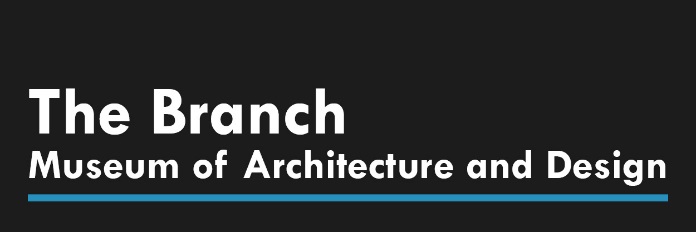 Internship Information Form Thank you for your interest in an internship opportunity at The Branch. All internships are unpaid but can be applied for school credit. To submit your application please complete and email this form along with a short letter of interest, your resume, and a letter of reference to Manon Loustauanu at mloustaunau@branchmuseum.org PDF format is preferred and all materials, including reference letters, must be submitted via email. Contact InformationName:Local Address:Email:Phone Number:School:Major:Year of Graduation: